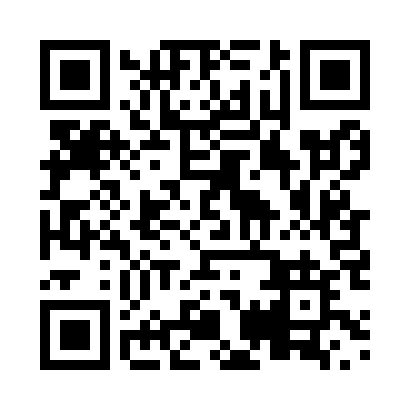 Prayer times for Meadowbank, Prince Edward Island, CanadaMon 1 Jul 2024 - Wed 31 Jul 2024High Latitude Method: Angle Based RulePrayer Calculation Method: Islamic Society of North AmericaAsar Calculation Method: HanafiPrayer times provided by https://www.salahtimes.comDateDayFajrSunriseDhuhrAsrMaghribIsha1Mon3:245:261:176:419:0811:102Tue3:255:261:176:419:0811:093Wed3:265:271:176:419:0811:084Thu3:275:281:186:419:0711:075Fri3:285:281:186:419:0711:076Sat3:295:291:186:419:0611:067Sun3:315:301:186:419:0611:058Mon3:325:311:186:419:0511:049Tue3:335:311:186:409:0511:0310Wed3:355:321:186:409:0411:0111Thu3:365:331:196:409:0411:0012Fri3:385:341:196:409:0310:5913Sat3:395:351:196:399:0210:5814Sun3:415:361:196:399:0210:5615Mon3:425:371:196:399:0110:5516Tue3:445:381:196:389:0010:5317Wed3:465:391:196:388:5910:5218Thu3:475:401:196:378:5810:5019Fri3:495:411:196:378:5710:4920Sat3:515:421:196:368:5610:4721Sun3:525:431:196:368:5510:4522Mon3:545:441:196:358:5410:4423Tue3:565:451:196:358:5310:4224Wed3:585:461:196:348:5210:4025Thu4:005:471:196:338:5110:3926Fri4:015:481:196:338:5010:3727Sat4:035:501:196:328:4910:3528Sun4:055:511:196:318:4810:3329Mon4:075:521:196:308:4610:3130Tue4:095:531:196:308:4510:2931Wed4:105:541:196:298:4410:27